转发江西省科学技术厅关于组织申报江西省 2018 年度科技计划项目的通知东吉医教〔2017〕8 号全院各科室：现将江西省科学技术厅《关于组织申报江西省 2018 年 度科技计划项目的通知》（赣科发计字〔2017〕80 号）转发 给你们，请各科室认真组织学习，有申报意向的人员按照文 件要求在规定的时间内完成网报和纸质版材料报送工作。1.7 月 25 日以后，可登录《江西省科技计划业务管理信 息系统》（http://ywgl.jxstc.gov.cn/egrantweb/index ） 进行网上申报和推荐。2.因需要院方及市科技局审核，网报人员请最晚于 2017年 8 月 15 日之前完成初稿的提交。3.网报审核通过的科技计划项目，项目负责人请于 2017年 8 月 28 日将纸质版材料打印好并签字，交到医教科 109 办公室。4.有意向申报人员请将姓名、邮箱、手机号码报至医教 科，医教科将进行申报人添加，添加成功后会发送激活邮件， 项目负责人请自行前往个人邮箱激活，并完成注册。联系人：医教科	尹珍珠联系电话：0796-8999914（短号 8012）附件：1. 《江西省科学技术厅关于组织申报江西省 2018 年度科技计划项目的通知》2. 《项目申报人注册及系统使用说明》上海市东方医院吉安医院 医教科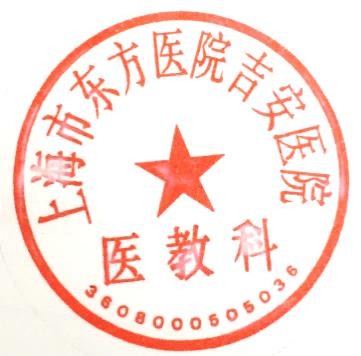 2017 年 7 月 10 日